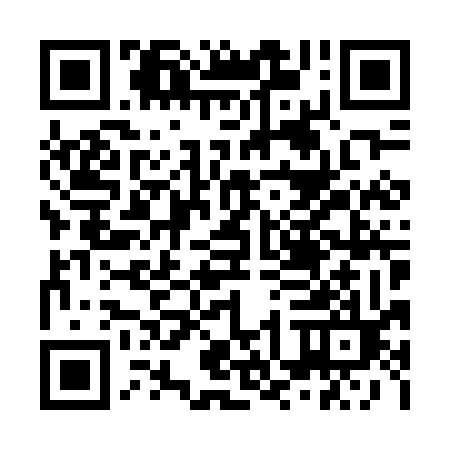 Prayer times for Domaine-Saint-Paulin, Quebec, CanadaMon 1 Jul 2024 - Wed 31 Jul 2024High Latitude Method: Angle Based RulePrayer Calculation Method: Islamic Society of North AmericaAsar Calculation Method: HanafiPrayer times provided by https://www.salahtimes.comDateDayFajrSunriseDhuhrAsrMaghribIsha1Mon3:005:0312:566:218:4810:512Tue3:015:0412:566:218:4810:513Wed3:025:0512:566:218:4810:504Thu3:035:0512:566:218:4710:495Fri3:045:0612:576:218:4710:486Sat3:065:0712:576:208:4710:477Sun3:075:0812:576:208:4610:468Mon3:085:0812:576:208:4610:459Tue3:105:0912:576:208:4510:4410Wed3:115:1012:576:208:4410:4311Thu3:125:1112:586:198:4410:4212Fri3:145:1212:586:198:4310:4013Sat3:165:1312:586:198:4210:3914Sun3:175:1412:586:188:4210:3815Mon3:195:1512:586:188:4110:3616Tue3:205:1612:586:188:4010:3517Wed3:225:1712:586:178:3910:3318Thu3:245:1812:586:178:3810:3219Fri3:265:1912:586:168:3710:3020Sat3:275:2012:586:168:3610:2821Sun3:295:2112:586:158:3510:2722Mon3:315:2212:586:158:3410:2523Tue3:335:2312:586:148:3310:2324Wed3:345:2412:586:138:3210:2125Thu3:365:2512:586:138:3110:2026Fri3:385:2612:586:128:3010:1827Sat3:405:2812:586:118:2910:1628Sun3:425:2912:586:118:2710:1429Mon3:445:3012:586:108:2610:1230Tue3:465:3112:586:098:2510:1031Wed3:475:3212:586:088:2410:08